Planning Department Vale of Glamorgan29 November 2017Comments on planning application 2016/01427/OUTAs part of the proposed development a shared path should be provided along the full length of the site on the north east side of Cowbridge Road to a minimum of the destination of the Community Centre. This path should be constructed to the standards set out in the design guidance of the Active Travel (Wales) Act (2013). Details of the path can be found on page 322 DE024.In addition the path should have priority on side roads over traffic again as set out in the design guidance of the Active Travel (Wales) Act (2013). Details can be found on page 324 DE025. The path should be part of a desire to provide good quality facilities to encourage walking and cycling by providing a network to allow all residence to reach local destinations (community centre, school etc) easily by foot and cycle.Yours Faithfully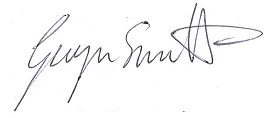 Gwyn SmithSustrans South East Wales Area Managergwyn.smith@sustrans.org.uk079 177 308 44